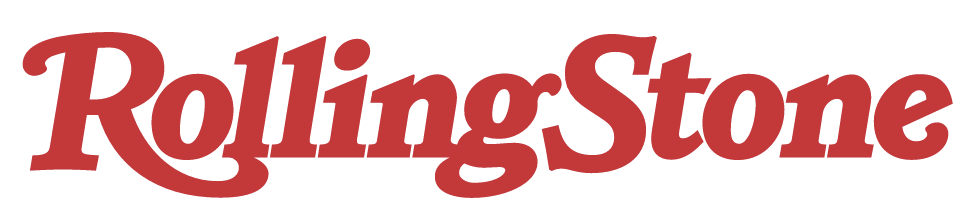 22.87M Onlinehttps://www.rollingstone.com/culture/culture-pictures/met-gala-2021-photos-1225605/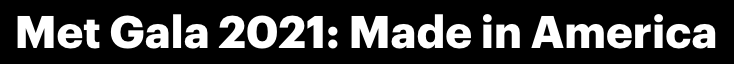 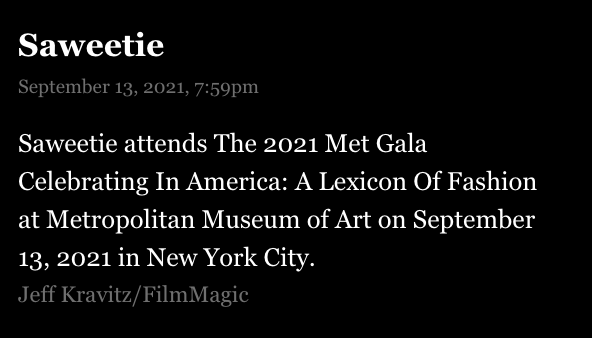 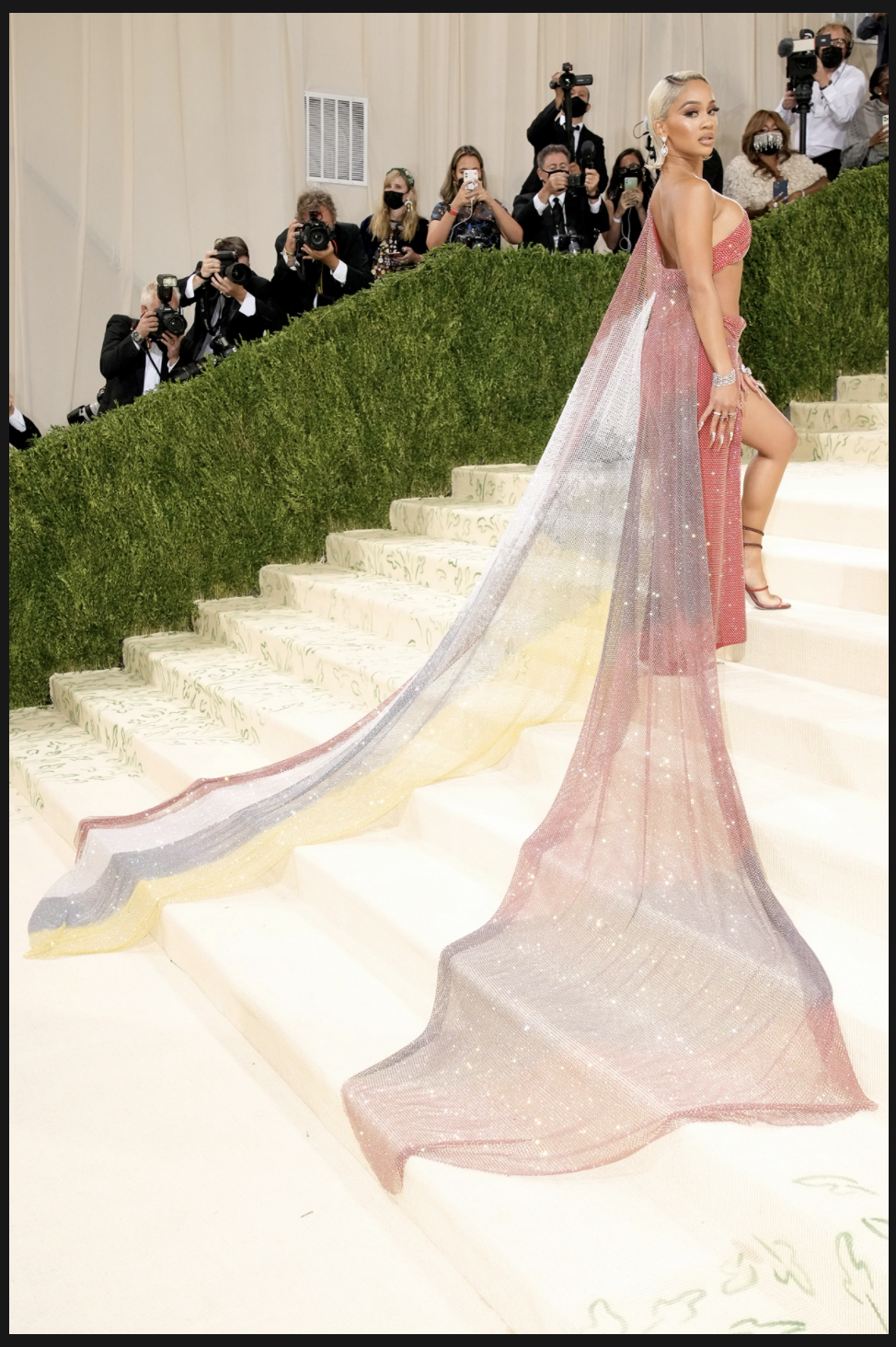 